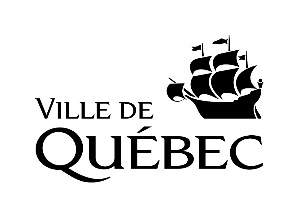 Formulaire de demande de subvention pour la réalisation d’un projet à l’initiative d’un conseil de quartierCritères d’admissibilité (cochez)	Le projet vise l’amélioration du cadre de vie dans le quartier.	Le projet est en lien avec le plan d’action* du conseil de quartier et s’inscrit dans sa mission et ses mandats.	Le projet est compatible avec les orientations, les politiques, les plans et les projets de la ville et il respecte les lois et règlements en vigueur.	Le conseil de quartier est le promoteur ou un partenaire du projet visé par la demande de subvention. Si le projet visé par la demande de subvention fait partie d’une programmation plus large faisant l’objet d’une autre source de financement de la Ville, la contribution du conseil de quartier doit être indiquée dans le montage financier du projet. NotesLe projet ne peut pas :Constituer le versement d’un don ou d’une commandite;Dédoubler un service offert par la ville ou une action qu’elle a entreprise, à moins qu’il ne soit effectué en collaboration ou à la suite d’une entente conclue avec cette dernière;Avoir déjà été réalisé par ce conseil de quartier, à moins que des activités nouvelles ne soient proposées.* L’élaboration du plan d’action peut faire l’objet d’une demande de subvention dans le cadre du présent programme. SECTION 1 – IDENTIFICATION DU DEMANDEURSECTION 1 – IDENTIFICATION DU DEMANDEURInformation sur le conseil de quartierInformation sur le conseil de quartierNom du conseil de quartierNom du conseil de quartierNuméro de résolution du conseil de quartierNuméro de résolution du conseil de quartierNom du représentantPrénom du représentantPoste occupé au conseil de quartierPoste occupé au conseil de quartierAdresse (numéro, rue, appartement)VilleProvinceCode postalTéléphone CourrielSECTION 2 – RENSEIGNEMENTS SUR LE PROJETTitre du projetDescription du projet Description, objectifs et lien avec le plan d’action du conseil de quartierContribution du conseil de quartierSi le conseil de quartier n’est pas le promoteur du projet, indiquez le détail de sa contribution au projet.Contribution à la vie du quartierEn quoi le projet améliorera-t-il la vie du quartier?PartenairesSi le projet est réalisé avec des partenaires, énumérez-les.Échéancier Principales étapes du projet et mois pendant lequel elles seront réaliséesBudget prévisionnel Revenus et dépensesSomme demandée à la Ville Montant demandé dans le cadre de la présente demande de subventionSECTION 3 – SIGNATURESECTION 3 – SIGNATURECochez Cochez  Je certifie que les renseignements fournis dans la présente demande de subvention sont exacts et complets. Je certifie que les renseignements fournis dans la présente demande de subvention sont exacts et complets.SignatureDateSECTION 4 – DOCUMENTS À JOINDRE LORS DE L’ENVOI DE LA DEMANDESECTION 4 – DOCUMENTS À JOINDRE LORS DE L’ENVOI DE LA DEMANDECochez Cochez Formulaire de demande de subvention dûment rempli et signéRésolution du conseil de quartier appuyant la demande de subventionAutre document, si jugé nécessaire par le demandeur (optionnel)